Бушуйская основная школа- филиал муниципального бюджетного общеобразовательного учреждения «Кириковская средняя школа»РАБОЧАЯ ПРОГРАММАпо предмету «Основы православной культуры» для учащихся  4  класса Бушуйской основной школы – филиала муниципального бюджетного общеобразовательного учреждения «Кириковская средняя школа»Составил:                         учитель начальных классов  Максимова Г. З.2020-2021 учебный годПояснительная записка.    Настоящая рабочая программа составлена на основе федерального государственного образовательного стандарта начального общего образования, основной образовательной программы начального общего образования Бушуйской основной школы – филиала муниципального бюджетного общеобразовательного учреждения «Кириковская средняя школа»№ 71-од от 07.03.2019г. (Примерные программы по учебным предметам). Начальная школа. В 2 ч., ч.1. – 4–е изд., перераб. – М.: «Просвещение», 2011 г. – 416 с. – (Стандарты второго поколения), в соответствии с учебным планом Бушуйской основной школы муниципального бюджетного общеобразовательного учреждения «Кириковская средняя школа» от 30 августа 2020 года на 2020-2021 учебный год.Рабочая программа рассчитана на 34 часа в год, 1 час в неделю. Промежуточная аттестация проводится в мае 2021 года с 04.05.2021 по 25.05.2021г.  в форме группового проекта.  Цель курса «Основы православной культуры» – формирование российской гражданской идентичности младшего школьника посредством его приобщения к отечественной религиозно-культурной традиции.  Задачи учебного курса:знакомство обучающихся с основами православной культуры;развитие представлений младшего подростка о значении нравственных норм и ценностей для достойной жизни личности, семьи, общества;обобщение знаний, понятий и представлений о духовной культуре и морали, полученных обучающимися в начальной школе;формирование у них ценностно-смысловых мировоззренческих основ, обеспечивающих целостное восприятие отечественной истории и культуры при изучении гуманитарных предметов на ступени основной школы;развитие способностей младших школьников к общению на основе взаимного уважения и диалога во имя общественного мира и согласия. Курс ОРКСЭ будет содействовать интеграции всех участников образовательного процесса (школьников, родителей, учителей) в национальную мировую культуру.Планируемые результаты освоения учебного предмета.Выпускник научится:– раскрывать содержание основных составляющих православной христианской культуры, духовной традиции (религиозная вера, мораль, священные книги и места, сооружения, ритуалы, обычаи и обряды, религиозный календарь и праздники, нормы отношений между людьми, в семье, религиозное искусство, отношение к труду и др.);–	ориентироваться в истории возникновения православной христианской религиозной традиции, истории ее формирования в России; –	на примере православной религиозной традиции понимать значение традиционных религий, религиозных культур в жизни людей, семей, народов, российского общества, в истории России; –	излагать свое мнение по поводу значения религии, религиозной культуры в жизни людей и общества;–	соотносить нравственные формы поведения с нормами православной христианской религиозной морали; –	осуществлять поиск необходимой информации для выполнения заданий; участвовать в диспутах, слушать собеседника и излагать свое мнение; готовить сообщения по выбранным темам. Выпускник получит возможность научиться:–	 развивать нравственную рефлексию, совершенствовать морально-нравственное самосознание, регулировать собственное поведение на основе традиционных для российского общества, народов России духовно-нравственных ценностей;–	 устанавливать взаимосвязь между содержанием православной культуры и поведением людей, общественными явлениями;–	 выстраивать отношения с представителями разных мировоззрений и культурных традиций на основе взаимного уважения прав и законных интересов сограждан; – акцентировать внимание на религиозных, духовно-нравственных аспектах человеческого поведения при изучении гуманитарных предметов на последующих уровнях общего образования.Критериями оценки учебно-воспитательных результатов изучения основ православной культуры школьником являются критерий факта (что, в каком объеме и на каком уровне усвоено из предъявленного материала) и критерий деятельности (какие виды деятельности ученик, в связи с полученными знаниями, предпочитает и преимущественно проводит).Содержание учебного предмета.Введение в православную духовную традицию (18ч)   Россия – наша Родина. Что такое духовный мир человека. Что такое культурные традиции и для чего они существуют.   Культура и религия. Как человек создаёт культуру. О чем говорит религия.   Человек и Бог в православии. Какие дары Бог дал человеку. Как вера в Бога может влиять на поступки людей.   Православная молитва, ее происхождение и значение. Молитвенная культура Православия: виды молитв, о молитве «Отче  Наш». Кто такие святые.   Библия и Евангелие. Кто такие христиане. Что такое Библия. Евангелие — добрая весть. Смысл Евангелия.    Проповедь Христа. Чему учил Христос. Нагорная проповедь. Какое сокровище нельзя украсть.   Христос и Его крест. Как Бог стал человеком. Почему Христос не уклонился от казни. Какова символика креста.   Пасха. Воскресение Христа. Русская Пасха. Как праздную Пасху.   Православное учение о человеке. Душа. Когда болит душа. Что такое образ Божий в человеке.   Совесть и раскаяние. О подсказках совести. Раскаяние. Как исправить ошибки.    Заповеди. Какие заповеди даны людям. Что общего у убийства и воровства. Как зависть гасит радость.   Милосердие и сострадание. Чем милосердие отличается от дружбы. Кого называют ближним. Как христианин должен относиться к людям.   Золотое правило этики. Главное правило человеческих отношений. Что такое неосуждение.    Храм. Что люди делаю в храмах. Как устроен православный храм.   Икона. Почему икона так необычна. Зачем изображают невидимое.  Подведение итогов.   Православие в России (16ч)   Как христианство пришло на Русь. Что такое Церковь. Что такое крещение.   Подвиг. О том, что такое подвиг. О человеческой жертвенности.   Заповеди блаженств. Когда христиане бывают счастливы. Как плач может обернуться радостью. Когда сердце бывает чистым.   Зачем творить добро? Как подражают Христу. Чему радуются святые.   Чудо в жизни христианина. О Святой Троице. О христианских добродетелях.    Православие о Божием суде. Как видеть в людях Христа. Почему христиане верят в бессмертие.   Таинство Причастия. Как Христос передал Себя ученикам. Что такое Причастие. Что такое церковное таинство.   Монастырь. Почему люди идут в монахи. От чего отказываются монахи.   Отношение христианина к природе. Что делает человека выше природы.    Какую ответственность несет человек за сохранение природы.   Христианская семья. Что такое венчание. Что означает обручальное кольцо.   Защита Отечества. Когда война бывает справедливой. О святых защитниках Родины.   Христианин в труде. О первом грехе людей. Какой труд напрасен.    Любовь и уважение к Отечеству. Патриотизм многонационального и многоконфессионального народа России.   Подготовка творческих проектов.   Итоговая презентация творческих проектов обучающихся.4. Тематическое планирование с указанием часов на освоение каждой темы.5.Список литературы, используемый при оформлении программы.1. Кураев А.В. Учебник - Основы религиозных культур и светской этики. Основы православной культуры – М.: «Просвещение», 2016 г..2. Электронное пособие к каждому модулю курса «Основы религиозных культур и светской этики».Согласовано:Зам. директора по УВР         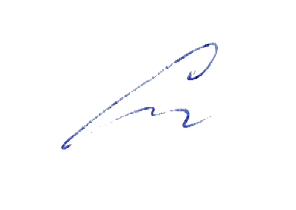 Сластихина Н.П.«31» августа 2020 г.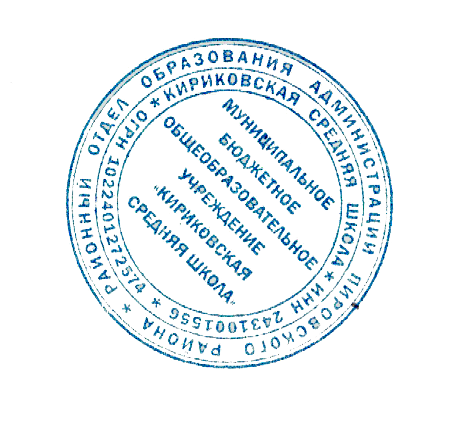 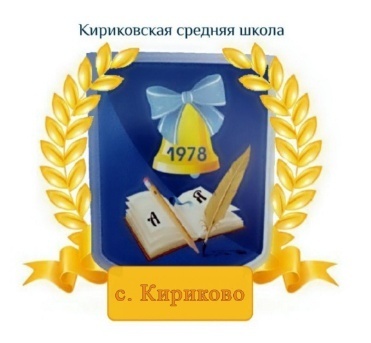 Утверждаю:Директор муниципального бюджетного общеобразовательного учреждения «Кириковская средняя  школа» 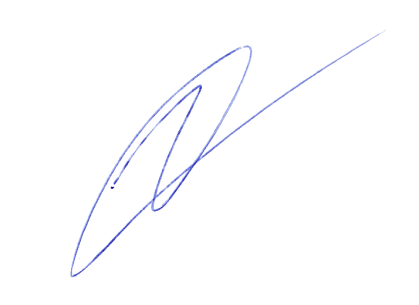  Ивченко О.В.«31» августа 2020 г.№п/пТема разделаКол-во часов1.Введение в православную духовную традицию. 162.Православие в России. 143.Подготовка творческих проектов.24.Промежуточная аттестация. Проект.2Итого:34№п/пТема урокаКоличество часовДата Введение в православную духовную традицию. Россия – наша Родина.103.09.2.Культура и религия.110.09.3.Человек и Бог в православии.117.09.4.Православная молитва.124.09.5.Библия и Евангелия.101.10.6.Проповедь Христа.108.10.7.Христос и Его Крест.115.10.8.Пасха.122 .10.9.Православное учение о человеке.205.11.10.Совесть и раскаяние.112.11.11.Заповеди.119.11.12.Милосердие и сострадание.126.11.13.Золотое правило этики.103.12.14.Храм.110.12.15.Икона.117.12.16.Подведение итогов.124.12.17.Православие в России. Как христианство пришло на Русь.114.01.18.Подвиг.121.01.19.Заповеди блаженств.128.01.20.Зачем творить добро?104.02.21.Чудо в жизни христианина.111.02.22.Православие о Божием суде.118.02.23.Таинство причастия. 125.02.24.Монастырь.104.03.25.Отношение христианина к природе.111.03.26.Христианская семья.118.03.27.Защита Отечества.101.04.28.Христианин в труде.108.04.29.Любовь и уважение к Отечеству.115.04.30.Подготовка творческих проектов.122.04.31.Подготовка творческих проектов.129.05.32.Подготовка творческих проектов.106.05.33,34.Промежуточная аттестация. Проект.213.05.20.05.Итого:34 часа 